02 Years UAE experience in landscape visualisation &3D01 Years experience in graphic designing, Experience in photography & directionOBJECTIVESI am in search of bright and challenging career in the advertising agency, in my capacity as a Visualiser with Graphic designing, Branding & 3D where I can show my creative skills and knowledge to thebenefit of Organisation goodwill, and thus become an efficient performer. DOB                                 :     14 Oct 1986Master&Bachelor       :     MBA marketing/Advertising (May 2014)                                     BSc. visual commn .(April 2008)Merital status               :      SingleNationality                     :     IndianStatus                              :     Visit visaExtra skills                       :     Drawing, Photography, SculpturingLanguage known      :     English, Arabic, Hindi, MalayalamCOMPUTER SKILLS DESIGN SOFTWAREAdobe Photoshope,   Adobe Illustrator,    Corel Draw,     Autodesk MayaWORK EXPERIENCE B&S Garden (UAE) .................... from April 2010-July 2013Two & half years experience as a landscape visualiser 3D and graphic designer in Bamboo&Stone Garden, Daid, UAE. Duties and Responsibilities:> Creatively produce new ideas and concepts.> Demonstrating illustrative skills with rough sketches.> Interact with clients to discuss the design objectives and requirements.> Visualize and creates graphics & 3d for the requirement.> Excellent presentation and layout skills.> Role in preparing quotation and marketing needs.> Creating Brand design involves distinct identity for the businessFirst-step media mngnt. ............... f rom Agust2008-Oct 2009 One year experience as an art director in advertising company First step Media Management, Coimbatore (India)Duties and Responsibilities:> Creatively Design Graphics & Produce New Ideas.> Develop Concepts & finalize Artwork as per the requirement.> Demonstrating illustrative skills with rough sketches.> Creating Logo design, Typography and all aspects of brand identity> Meet with clients or the art director to determine the scope of a project> Coordinate and excellent team work to produce the final outcome.> Working with a range of media, including photography.> Developing design briefs within the constraints of cost and timeMediaplus .................. from May 2014 -Jan 2016one year experience as a graphic designer, branding, logo designer in mediaplus advertising, valanchery, kerala, india> creating Logo design, typography and all other spects of corporate identity> Interact with clients to discuss the design objectives and requirements. > thinking creatively to produce new ideas and concepts and developing interactive design; > Designing Collateral for External as well as for Internal Communication. > creating the marketing materials that help to form a company's identity.INTERNSHIP EXPERIENCE  WORLDWIDE ..............e ffective22nd may 2007one month internship experience in the creative department of advertising agency M/s. Grey Worldwide (MNC), Banglore, India.TV ............................................................... e ffective 2nd may 2006two month internship experience in the creative visual production department of M/s. Kairali TV, trivandrum, kerala,India.AWARDSAwarded best poster design in a national level competition ‘24 frames’ held in coimbatoreAwarded and selected logo design for malappuram dt school youth festival, keralaDIRECTIONAL EXPERIENCESDirected two short films (malayalam) and one animation ad. played a role as Writer , Director and Cinematographer PERSONAL CHARACTERISTICS> Passion and enthusiasm for design                >  Man of Responsibility> Ambitious, Serious & Very active                     > Creative and Problem Solving> Flexible approach when working in a team  > Work under pressure, TeamFirst Name of Application CV No : 1696044Whatsapp Mobile: +971504753686 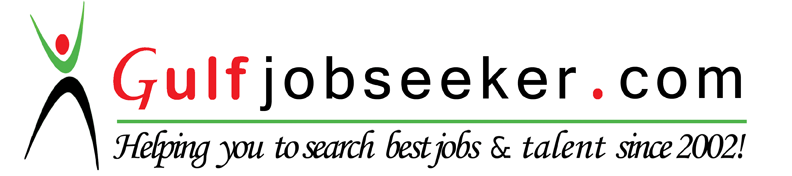 